ICT CLASSROOM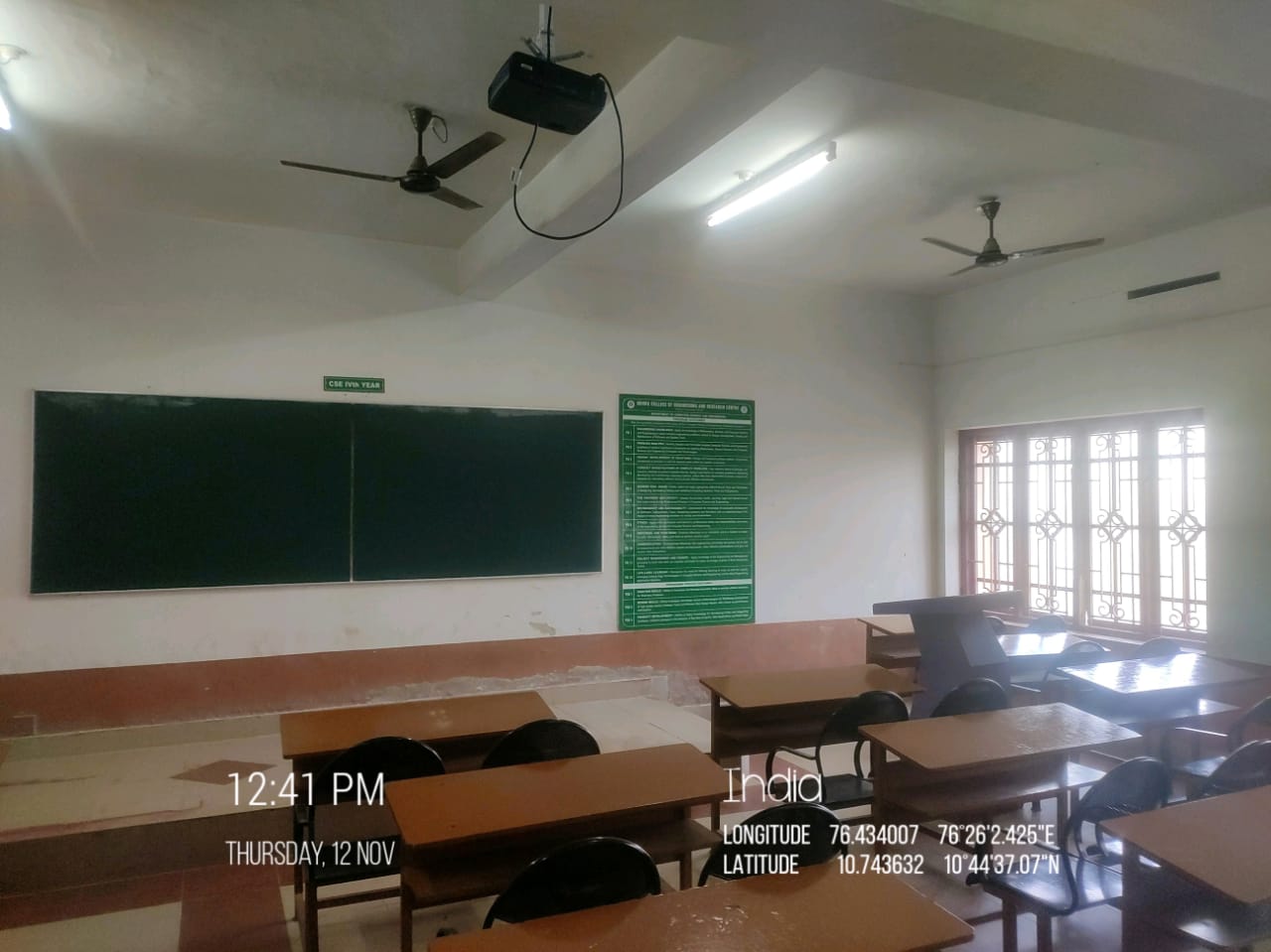 SMART CLASSROOM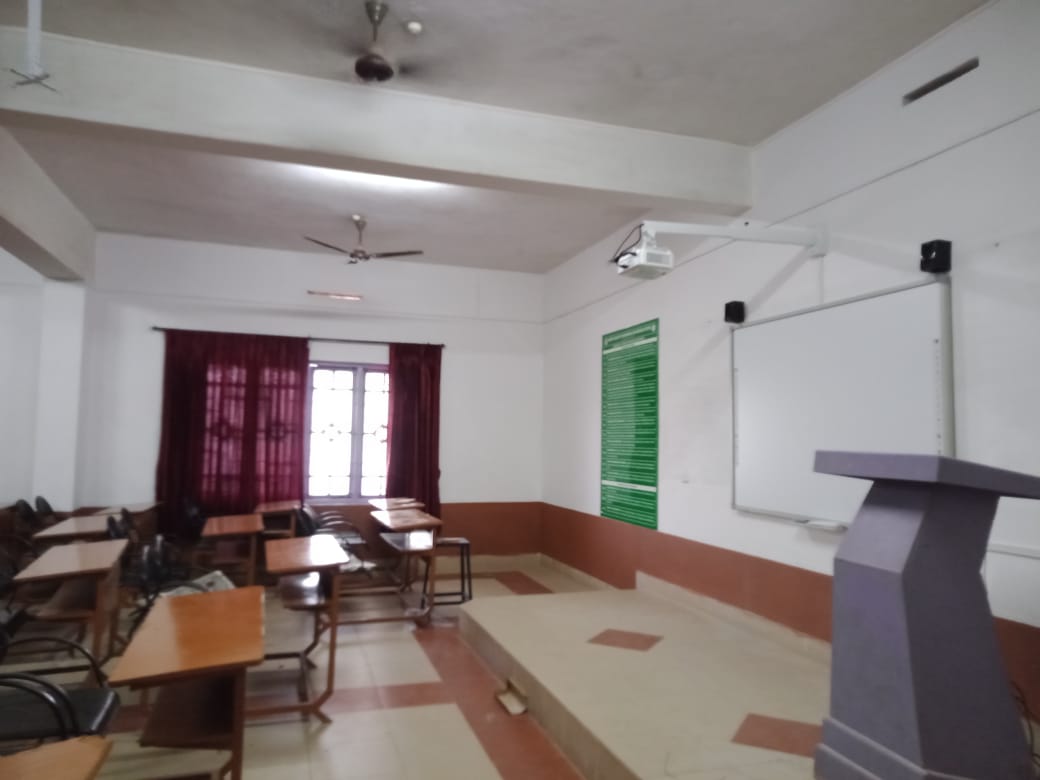 